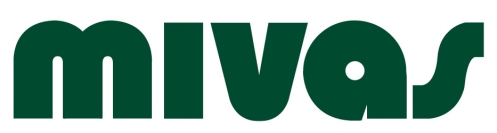 JOBSTUDENTEN 2021  – AANVRAAGFORMULIER(INVULLEN IN DRUKLETTERS AUB )WELKE PERIODE KAN JE KOMEN?Heb je al bij MIVAS gewerkt?			                  ja   in welk jaar :		   Via:    Agilitas
						                  nee			              KonvertHeeft u reeds als hulpmonitor gewerkt bij Mivas?               jaWaar zou je het liefst werken? (In de mate van het mogelijke wordt hier rekening mee gehouden)                 Lier                 RumstGelieve dit formulier ingevuld terug te sturen  naar:mailbox@mivas.be MIVAS tav administratie - Plaslaar 41 – 2500 LierNAAM:TELEFOON THUIS: VOORNAAM:GSM NUMMER.:ADRES:EMAIL:POSTCODE:SCHOOL:GEMEENTE:OPLEIDING:RIJKSREGISTERNUMMER:STUDIE- of ACADEMIEJAAR:NATIONALITEIT:SCHOENMAAT:GEBOORTEPLAATS:BANKREKENINGNUMMER:  KROKUSVAKANTIE: ma 15 febr tem vrij 19 febr  GROTE VAKANTIE: do 01 juli tem vrij 02 juli ma 05 juli tem wo 9 juli ma 12 juli tem vrij 16 juli ma 19 juli tem di 20 juli  PAASVAKANTIE: di 06 april tem vrij 9 april ma 12 april tem vrij 16 april  do 22 juli tem vrij 23 juli ma 26 juli tem vrij 30 juli ma 2 aug tem vrij 6 aug ma 9 aug tem vrij 13 aug  HERFSTVAKANTIE: 
 di 2 nov tem vrij 5 nov di 17 aug tem vrij 20 aug ma 23 aug tem vrij 27 aug ma 30 aug tem di 31 aug do 2 sept tem vrij 3 sept KERSTVAKANTIE: ma 27 dec tem do 30 dec  ma 3 jan tem vrij 7 jan ma 6 sept tem vrij 10 sept ma 13 sept tem vrij 17 sept ma 20 sept tem do 23 sept ma 27 sept tem do 30 sept